Бюджет Забайкалья с дефицитом почти в 2,7 млрд руб. приняли на 2022 годДепутаты Законодательного собрания Забайкальского края на сессии 24 декабря во втором чтении приняли закон о бюджете региона на 2022 год с дефицитом почти в 2,7 миллиарда рублей. Законопроект поддержали большинство парламентариев, сообщает корреспондент «Чита.Ру».За проголосовали 27 депутатов, 8 — против. С учётом письменных волеизъявлений за проголосовали 34 депутата. Воздержавшихся и не голосовавших не было.Доходная часть бюджета в 2022 году составит 96,9 миллиарда рублей, в том числе в виде безвозмездных поступлений на 45,4 миллиарда. Расходная часть краевой казны расписана на сумму 99,6 миллиарда рублей. Принятый депутатами заксобрания документ также предусматривает расходы и доходы на плановые периоды — 2023–2024 годы. Оговаривается, что сумма дефицита останется неизменной на протяжении 3 лет.Согласно законопроекту, расходы и доходы бюджета на 2022 год, утверждённые ранее в первом чтении, ко второму чтению изменились на 8,6 миллиарда рублей соответственно за счёт возросшего объёма поступлений из федерального центра.Дополнительные деньги позволили увеличить объёмы финансирования, направляемые на господдержку семей с детьми. Изменились в лучшую сторону и возможности для предоставления жилищных сертификатов детям-сиротам и лицам из их числа по договорам найма жилых помещений. Больше ассигнований, чем планировалось ранее, пойдёт на капитальный ремонт школ и создание дополнительных мест в детских садах для детей от 3 до 7 лет, плюс на проектирование многофункционального спортивного комплекса на территории стадиона «Шахтёр» в посёлке Восточный в Чите.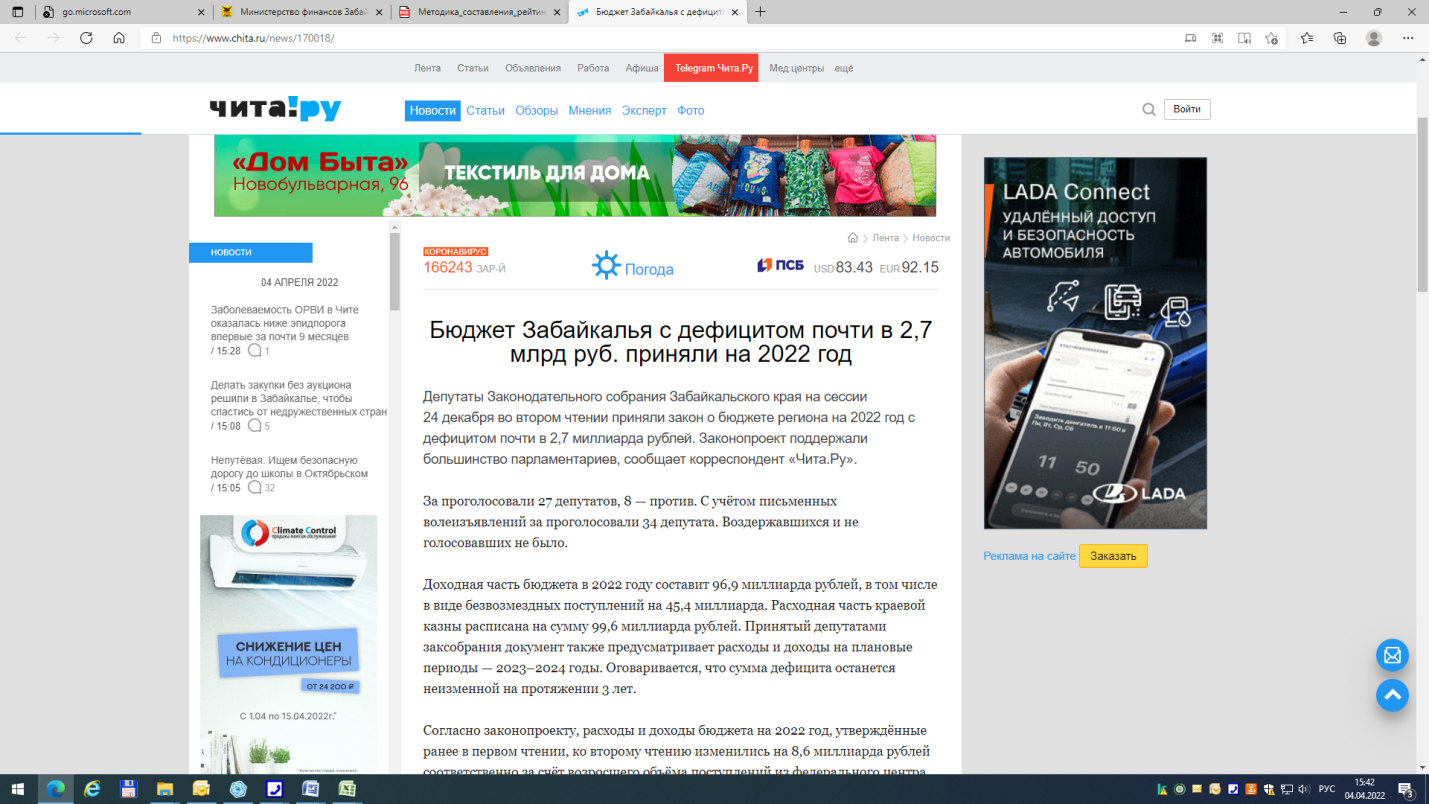 